 Тема проекта Создание открытого онлайн курса для учащихся 11 класса по «Кубановедению» и интеграция его в целостную систему дистанционного образования в общеобразовательной организации. Цель В условиях цифровизации образования, активного применения технологий дистанционного и смешанного обучения, для повышения мотивации к обучению старшеклассников, их вовлеченности в образовательный процесс, воспитания гармонично развитой и социально ответственной личности на основе духовно-нравственных ценностей народов, проживающих в Российской Федерации, создать онлайн-курс по «Кубановедению» для учащихся 11 классов и включить его в систему дистанционного образования общеобразовательных организаций Краснодарского края. Задачисовершенствование учебно-методического, материально-технического и технологического обеспечения образовательных организаций Краснодарского края;внедрение в образовательный процесс современного содержания и технологии обучения по курсу «Кубановедение» (конец ХХ-начало ХХI в.в.);распространение в образовательных организациях практики электронного обучения старшеклассников;преадаптация старшеклассников к обучению в высших учебных заведениях, в том числе в цифровых университетах, к самообразованию в течение жизни с использованием технологий цифрового образования; воспитание патриотизма, уважения и гордости за свой край, понимания его современного состояния и перспектив развития;обучение педагогов технологиям дистанционного и смешанного обучения, в том числе с применением LMS; повышение технологической грамотности учителей;популяризация технологий создания открытых онлайн курсов по предметам учебного плана с целью повышения качества образования и его доступности.Инновационность Готовность учителей применять новые форматы в обучении, основанные на цифровом материале и новом типе взаимодействия, является первым по важности фактором на пути внедрения новых информационных технологий в учебный процесс в образовательных организациях. Разработка электронных образовательных ресурсов является вторым, но не менее важным фактором успешности любой формы электронного обучения. Закономерно, что методические аспекты электронного обучения в настоящее время находятся в зоне пристального внимания научно-педагогического сообщества и все больше освещаются в научной литературе, потому что именно они определяют образовательный и маркетинговый успех электронных образовательных ресурсов.  Разработка архитектуры цифровых платформ образовательных организаций, возможности их интеграции и дальнейшего использования цифрового контента в учебно-воспитательном процессе школ края – требование сегодняшнего дня.  Активное применение компьютеров в образовательных целях существенно трансформирует традиционные виды занятий и позволяет разрабатывать смешанные или дистанционные формы обучения.  В настоящее время в высшей школе накоплен уже определенный опыт разработки и применения в образовательной практике массовых открытых онлайн курсов, в то время как организации общего образования имеют в этом вопросе меньше практики, поэтому работа в рамках проекта будет способствовать формированию  методологической и практико-ориентированной базы для разработки и запуска онлайн-курсов предметного или метапредметного содержания в средней школе, а также формированию системы дистанционного образования в общеобразовательных организациях Краснодарского края.    Измерение и оценка качества инновацииСравнительно-аналитические методы позволяют диагностировать эффективность предложенного проекта. Качественные показатели можно получить путем экспертирования конечных продуктов проекта. Количественные показатели, такие как количество созданных методических и научно-методических материалов по теме проекта;количество педагогов, участвующих в диагностике уровня цифровой компетенции, прошедших курсы повышения квалификации по использованию информационных технологий;количество учителей, использующих в педагогической деятельности дистанционные технологии, онлайн-курсы; количество образовательных организаций, участвующих в апробации онлайн-курса; количество выпускников, прошедших дистанционное обучение по курсу «Кубановедение» с использованием разработанного онлайн-курса;степень удовлетворенности участников образовательных отношений предложенным онлайн-курсом; количество публикаций, мероприятий научно-практического и методического характера по теме проекта, рассматриваемые в динамике, способствуют выявлению основных тенденций, рисков, затруднений, с одной стороны, и направлений роста эффективности применения электронного образования, повышения уровня удовлетворенности потребителей качеством образовательных продуктов регионального содержания, с другой стороны. Разрабатываемый проект помимо этого будет способствовать качественным изменениям в организационной и содержательной деятельности общеобразовательных организаций, вовлеченных в инновационную деятельность, связанную с разработкой, апробацией и использованием онлайн-курса по «Кубановедению» в рамках построения системы дистанционного образования в общеобразовательных организациях Краснодарского края, в частности: •	обеспечению реализации индивидуальных траекторий обучающихся и их участия в территориально-распределенных сетевых образовательных программах; •	 формированию нового содержания общего образования и использованию современных цифровых технологии обучения по отдельным общеобразовательным предметам; •	формированию востребованной системы оценки качества образования и образовательных результатов, которая будет способствовать созданию качественно нового отношения обучающихся к образованию и получаемым по его итогам компетенциям; •	повышению уровня квалификации педагогических кадров и административного персонала; •	развитию социально-коммуникативных компетентностей выпускников, повышению уровня их конкурентоспособности;•	обеспечению преемственности между общим и высшим профессиональным образованием; •	расширению сотрудничества, межведомственного взаимодействия, социального партнерства школы и организаций научной, социальной и культурной сферы;•	интенсификации учебно-воспитательного процесса за счет применения современных технологий, в том числе дистанционных. Результативность за отчетный периодВ феврале 2022 года в рамках бесплатной онлайн-диагностики «Интенсив ЯУчитель 3.0» 45 педагогов МАОУ Екатерининская гимназия №36 прошли стартовую диагностику по цифровым компетенциям. Тест разработан при участии экспертов Московского городского педагогического университета.  Задания теста носили кейсовый характер, что позволило оценить уровень владения компетенциями. По итогам каждого теста учитель получил: • профиль с результатами текущего тестирования; • рекомендации по развитию компетенции; • список материалов для развития. Учителя, проходившие тестирование, продемонстрировали достаточный уровень цифровой грамотности, 61% респондентов набрали от 50 до 75 баллов за предложенные задания, 18 % — 75–100 баллов. Диаграмма 1. Зависимость цифровой грамотности педагогов от их стажа Цифровая грамотность педагогов напрямую зависит от стажа работы. Чем выше стаж педагога, тем больше трудностей у него возникает с выполнением заданий. Цифровая грамотность лучше всего развита у преподавателей физико-математических дисциплин в средней и старшей школе и хуже всего — у педагогов начальной школы.Диаграмма 2. Уровень цифровой грамотности у педагогов, работающих в разных предметных областях (доля учителей, которые набрали свыше 75 баллов)По результатам диагностики большинство педагогов получили рекомендации: прослушать онлайн-курс Яндекса «Как начать преподавать дистанционно» (https://yandex.ru/promo/education/course/kak-nachat-prepodavat-distancionno?ysclid=l7hv86mc97683875960), познакомиться с «Путеводителем по цифровым инструментам для учителя» и сборником практических мастер-классов «Современные технологии на службе учителя», а также пройти курсы повышения квалификации «Базовые цифровые компетенции учителя» (https://yandex.ru/promo/education/course/kurs-cifrovye-kompetencii-uchitelya?ysclid=l7gv44hii7968253446). В сентябре 2022 года все педагоги гимназии успешно прошли обучение по программам дополнительного профессионального образования с целью повышения цифровой грамотности. В марте 2022 года рабочая группа проекта проанализировала действующую в стране нормативно-правовую базу использования цифровых образовательных технологий для электронного обучения и дистанционных образовательных технологий при реализации образовательных программ. На основании изученных документов были разработаны методические рекомендации и образцы локальных нормативных документов образовательной организации, использующей электронное обучение и дистанционные образовательные технологии (См. Методические рекомендации по оформлению локальных нормативно-правовых документов на сайте МАОУ Екатерининская гимназия: https://school36.centerstart.ru/node/352.Позднее мы выбирали платформу LMS для организации онлайн-обучения. Результаты этой работы представлены в электронном пособии «Как выбрать платформу для онлайн-обучения», размещенном на сайте гимназии в разделе «Инновационная деятельность» (https://school36.centerstart.ru/node/352). В нем мы предлагаем универсальный критериальный шаблон для оценки LMS, а также сравнительную таблицу с оценкой функциональных возможностей популярных платформ. Данная аналитическая информация будет способствовать эффективному выбору архитектуры ИОС для каждой образовательной организации с учетом их целей, задач и технических возможностей. Грамотное технологическое решение позволит школам создать продуктивную и востребованную систему дистанционного и/или смешанного обучения.Группа педагогов, работающих над реализацией инновационного проекта, занимались проектированием единых требований к структуре онлайн-курсов в образовательной организации. Они создали методические рекомендации по разработке онлайн курсов и требования к структуре, содержанию и техническим условиям использования этих курсов в учебно-воспитательном процессе. Познакомиться с «Требованиями и рекомендациями по самостоятельной разработке и созданию онлайн-курсов (электронных учебных курсов)» можно на сайте МАОУ Екатерининская гимназия №36 (https://school36.centerstart.ru/node/352).Учителя гимназии разработали сценарные планы 5 занятий онлайн курса по «Кубановедению» для учащихся 11 классов, совместно с филиалом федерального государственного унитарного предприятия «Всероссийская государственная телевизионная и радиовещательная компания» «Государственная телевизионная и радиовещательная компания «Кубань» подобрали архивные видеоматериалы и записали 3 пилотных видеосюжета информационной части контента для этих занятий, а именно «История гимназии №36 на фоне истории Краснодарского края», «Кубанцы-покорители космоса», «Кубанский хор-гордость казачьего края!» Все видеоматериалы размещены на сайте: https://school36.centerstart.ru/node/352. Разработка учебного плана онлайн-курса «Кубановедение» для учащихся 11 классов будет завершена в сентябре 2022 года. Апробация и диссеминация результатов деятельности 	В настоящее время готовятся к публикации в педагогической прессе методические материалы по использованию электронного обучения с применением дистанционных образовательных технологий, созданные в ходе реализации инновационного проекта в течение 2022 года. Разработанные методические рекомендации, связанные с работой в рамках краевой инновационной площадки, находятся в свободном доступе на сайте МАОУ Екатерининская гимназия №36 на странице «Инновационная деятельность гимназии» по адресу: https://school36.centerstart.ru/node/352.Муниципальное автономное общеобразовательное учреждениемуниципального образования город КраснодарЕкатерининская гимназия №36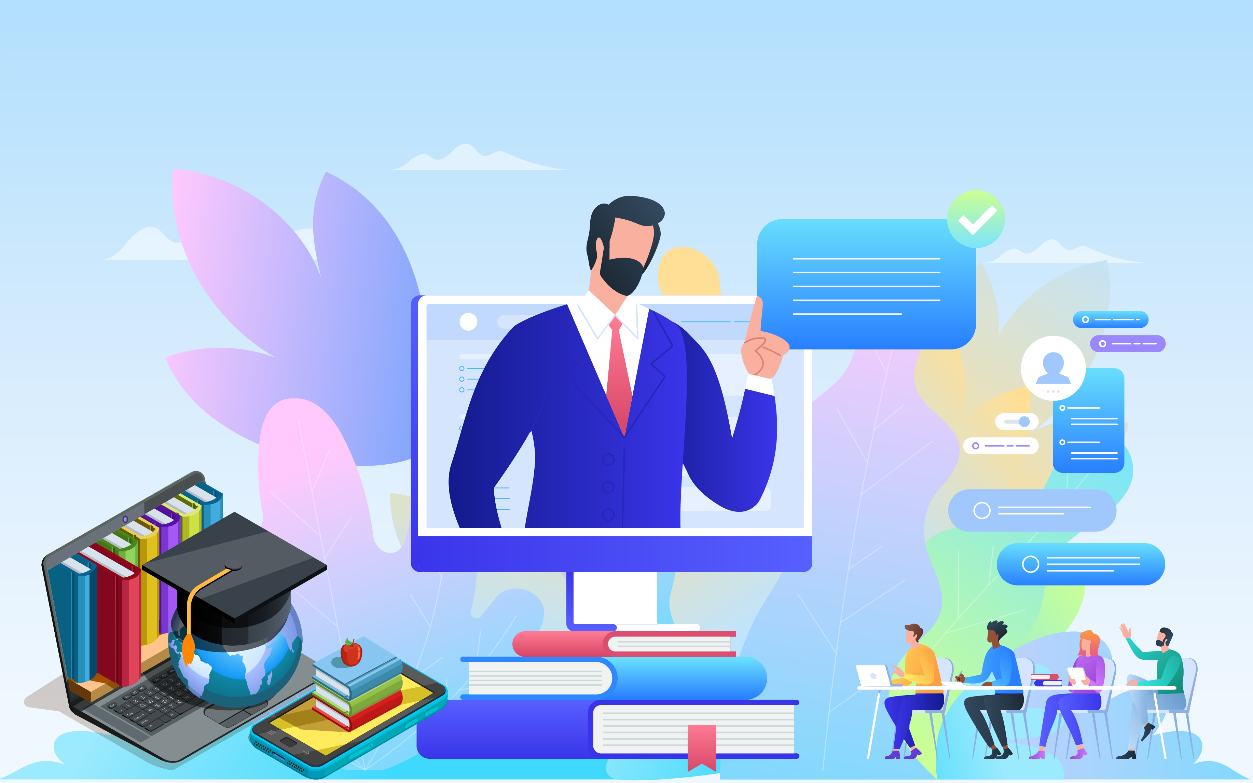 Компетенция Описание Цифровые технологии и методики их применения Вы умеете подбирать цифровые инструменты под учебную цель, используете цифровые технологии в обучении, умеете проанализировать и оценить, насколько эффективен выбранный инструмент. Цифровая образовательная среда Вы понимаете, какие возможности есть у цифровой образовательной среды, умеете конструировать в ней разные элементы образовательного процесса. Цифровая коммуникация и способы ее организации Вы умеете организовать цифровую коммуникацию с другими учителями, можете интегрировать инструменты цифровой коммуникации в обучение. Информационная безопасность и цифровая этика Вы умеете безопасно передавать и хранить данные, использовать разные сервисы и общаться в соцсетях, знакомы с цифровым КомпетенцияНизкий уровень (0-25б.)Средний уровень  (25-50б.)Хороший уровень (50-75б.)Отличный уровень(75-100б.) Цифровая грамотность2%19%61%18%